Extra taskWhile students watching the movie①の中の日本のをつけましょう。Let’s find examples of Japanese culture in the movie!Is there anything in the movie that is similar or different from your culture? Write down anything you found out during the movie in the box below and share them with your classmates. 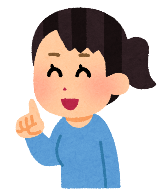 ②あなたのとくらべてみよう。Let’s compare this with your own culture! How are they similar or different from your culture? Discuss it in the class after the movie.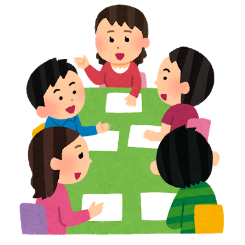 